Ek-2 Akademik Teşvik Puan Çizelgesi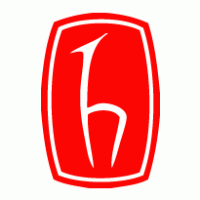 Hacettepe Üniversitesi2019 Yılı Akademik Teşvik Başvurusu Birim Puan Çizelgesi  (örnek)Birim:……………………………………………………………..  (Fakülte/Enstitü/YO/Konservatuvar/MYO/Araştırma Merkezi)Satır sayısı başvuru sayısı kadar artırılabilir.Puanları gösteren genel liste bu formata uygun olarak, beyan edilmiş tüm dosyaları içerecek şekilde hazırlanmalıdır. Bu formatın dışında liste hazırlanmamalıdır.*Düzeltme var ise muhakkak komisyon üyelerince imzalanmış “Puan Düzeltme Formunda (Ek-1)” açıklama yapılmış olması ve Puan Düzeltme Formunun da dosyalarla sunulması gereklidir. (Excel ya da  Word dosyası olmalıdır, hem elektronik ve hem de imzalı çıktı komisyon raporu ekinde sunulmalıdır)Ek-2 Akademik Teşvik Puan ÇizelgesiHacettepe Üniversitesi2019 Yılı Akademik Teşvik Başvurusu Birim Puan Çizelgesi  (örnek)Birim:……………………………………………………………..  (Fakülte/Enstitü/YO/Konservatuvar/MYO/Araştırma Merkezi)Satır sayısı başvuru sayısı kadar artırılabilir.SIRA NOUNVANADI SOYADIBÖLÜMTC Kimlik NoAT PUANI(beyan edilmiş olan)Birim komisyonu tarafından Düzeltilmiş AT Puanı1Prof. Dr.Adı SoyadıAĞIZ DİŞ VE ÇENE CERRAHİSİ40,22Doç. Dr.Adı SoyadıORTODONTİ83,480,2 *3Prof. Dr.Adı SoyadıORTODONTİ74,74Dr. Öğr. Gör.Adı SoyadıPEDODONTİ32,4SIRA NOUNVANADI SOYADIBÖLÜMTC Kimlik NoAT PUANI(beyan edilmiş olan)Birim komisyonu tarafından Düzeltilmiş AT Puanı